DIAG Workplace or Return to Work Assessment Appendix 14 Name: Date of AssessmentArea of WorkArea of WorkAssessors DetailsAssessors DetailsReason for ReferralReason for ReferralHistory of SymptomsBody Pain Chart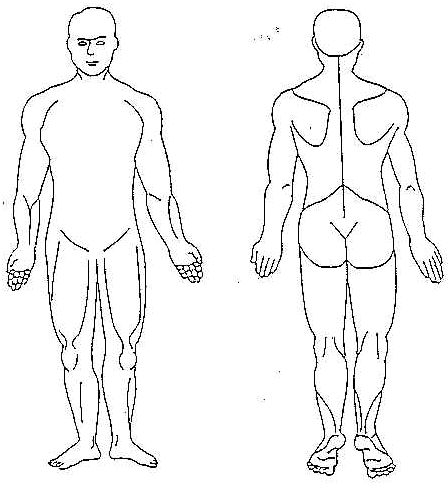 Limitations of Daily LivingLimitations of Daily LivingSymptomsSymptomsAggravateEaseActivityDifficultiesDifficultiesCommentsActivityYesNoCommentsBendingKneelingReachingTilting / TurningPushing / PullingLifting / CarryingSittingStandingWalkingHand / Wrist functionOtherDescription of JobDemands of JobEnvironmental FactorsRecommendations1.2.3.4.5.6.1.2.3.4.5.6.1.2.3.4.5.6.Signatures Following Initial Risk AssessmentSignatures Following Initial Risk AssessmentAssessors Signature:Date:Employee Signature:Date:Managers Signature: Date:Review Date:Review Date:Action Plan Following RecommendationsAction Plan Following RecommendationsSignatures Following Action Plan ReviewSignatures Following Action Plan ReviewAssessors Signature:Date:Employee Signature:Date:Managers Signature: Date:Review Date:Review Date:Action Plan Review Action Plan Review Signatures Following Action Plan ReviewSignatures Following Action Plan ReviewAssessors Signature:Date:Employee Signature:Date:Managers Signature: Date:Review Date:Review Date:Action Plan ReviewAction Plan Review